Les comunitats autònomes d’Espanya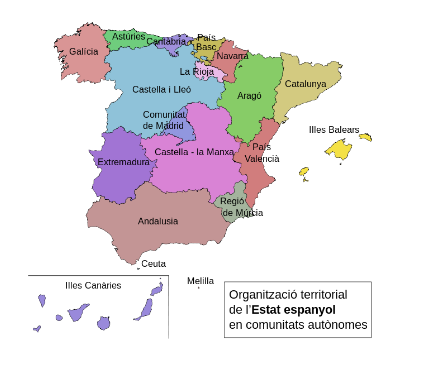 LES COMUNITATS AUTÒNOMES D’ESPANYA.Una comunitat autònoma és un territori dins d'un Estat que té un govern i diverses institucions pròpies. Espanya està organitzada en 17 comunitat autònomes.Còpia:Pregunta:Quántes comunitats autònomes hi ha a Espanya?Envía la resposta a :mriver33@ie-gornal.cathttp://serbal.pntic.mec.es/ealg0027/espauto3e.html